MEETING ON THE DEVELOPMENT OF A PROTOTYPE ELECTRONIC FORMFifth Meeting
Geneva, March 25, 2015Reportadopted by the Meeting on the Development of a Prototype Electronic Form

Disclaimer:  this document does not represent UPOV policies or guidanceWelcome and opening	The fifth meeting on the development of a prototype electronic form (“EAF/5 meeting”) was opened and chaired by Mr. Peter Button, Vice Secretary-General, UPOV, who welcomed the participants in Geneva and those who participated in the meeting by means of electronic conference.	The list of participants is reproduced in Annex I to this report.  Approval of the agenda	The meeting adopted the draft agenda as proposed in document EAF/5/1 Rev.Overview of the prototype electronic form project 	The meeting considered documents EAF/5/2 “Overview concerning the prototype electronic form project” and EAF/5/3 “Electronic form: user interface”.	The participants received a presentation by the Office of the Union on the latest developments in relation to the prototype electronic form, as reproduced in Annex II to this document. 	The participants were informed that the next phase of the development of the prototype will start in April 2015 and would focus on the data exchange functionalities (import/export facility) and on the on-line electronic form (user interface).  Participating members would be invited to test the system in stages, through different interim releases, in order to obtain regular feedback.  Comments would be taken into consideration for the development of subsequent releases in order to have a fully functioning prototype by August 2015, for a final test campaign in September 2015, before presentation at the sessions of the CAJ and the Consultative Committee in October 2015, as appropriate.Two-letter code to represent UPOV	The meeting noted that the request to WIPO for a two-letter code “XU” to represent the name of UPOV had been accepted and included in the revised version of WIPO ST.3 “Recommended Standard on Two Letter Codes for the Representation of States, Other Entities and Intergovernmental Organizations”.Commonality of application forms and technical questionnaires	It was agreed that one of the main benefits of a UPOV electronic form would be to enable applicants to use data from one application in subsequent applications.  The system would allow the reuse of data from a single application, with one authority, or to use a combined set of data for a variety for which applications had been made in several authorities.  The table reproduced below, presented at the meeting, illustrates the percentage of elements used by all participating authorities or by at least two participating authorities1:	The tables below provide the information in common for the application form and the technical questionnaire for lettuce for the authorities that provided information as part of the Electronic application form project:Application Form Technical QuestionnaireFuture actions and program 	Participating members agreed the following program for development of the first version of the prototype electronic form:	It was agreed that the dates for the different releases would be communicated to the participating members at a later stage.	The meeting agreed the plan to make a presentation of version 1 of the prototype electronic application form to the CAJ and Consultative Committee at their sessions in October 2015 and to invite the CAJ and Consultative Committee to consider proposals for the ways forward for the project.  	With regard to work after October 2015, subject to discussions at the CAJ and Consultative Committee, it was planned to extend the prototype to cover potato, rose and apple, to explore further harmonization and to consider proposals for a launch of the electronic form.Experiences of participating members of the Union with electronic application systems	Mr. Jeffery Haynes, Deputy Commissioner, Plant Variety Protection Office, United States Department of Agriculture (USDA), made a presentation on “Update of U.S.  ePVP System”, a copy of which is attached as Annex III to this report.Date of next meeting	It was agreed that the sixth meeting would be held in Geneva on October 26, 2015, at 18.00, with the possibility of participation by means of electronic conference.	The participants agreed that the following matters should be discussed at the sixth meeting:  review version 1 of the prototype electronic application form; legal aspects, including payment modalities and authorization, filing/priority date, data confidentiality;technical aspects, including payment authorization and user authentication, electronic signatures, high availability, interaction with existing systems (e.g. GENIE /WIPO accounts); maintenance and support; andthe way forward for the project, including possible plans for implementation.  	This report was adopted by correspondence.[Annexes follow]EAF/5/4ANNEX ILIST OF PARTICIPANTSI. MEMBERSARGENTINARaimundo LAVIGNOLLE, Presidente del Directorio, Instituto Nacional de Semillas (INASE), Buenos Aires (e-mail: rlavignolle@inase.gov.ar)  AUSTRALIA Tanvir HOSSAIN, Senior Examiner, Plant Breeder's Rights Office, IP Australia, Discovery House 47 Bowes Street, Woden, ACT 2606 ( email: tanvir.hossain@ipaustralia.gov.au)BRAZILFabrício SANTANA SANTOS, Coordinator, National Plant Variety Protection Office (SNPC), Ministry of Agriculture, Livestock and Food Supply, Brasilia (e-mail: fabricio.santos@agricultura.gov.br)CANADAAnthony PARKER, Commissioner, Plant Breeders' Rights Office, Canadian Food Inspection Agency (CFIA), Room 59-1E-335 - 59 Camelot Drive |, Ottawa Ontario K1A 0Y9 (e-mail: anthony.parker@inspection.gc.ca)CHINAJianren Zhou, Division Director, Office for the Protection of New Varieties of Plants, State Forestry Administration, 18 Hepingli East Street, Beijing 100714 (e-mail:  webmaster@cnpvp.net)Li JUAN, Project Administrator, Beijing (e-mail: lijuan@sipo.gov.cn)Xin LU (Ms.), DUS Examiner, DUS testing Division, Development Center for Science and Technology,Ministry of Agriculture, Beijing (e-mail: luxin@agri.gov.cn)COLOMBIAAna Luisa DÍAZ JIMÉNEZ (Sra.), Directora Técnica de Semillas, Dirección Técnica de Semillas, Instituto Colombiano Agropecuario (ICA), Carrera 41 No. 17-81, Piso 4°, Zona Industrial de Puente Aranda, Bogotá D.C. ( e-mail: ana.diaz@ica.gov.co) EUROPEAN UNIONMr. Martin EKVAD, President Community Plant Variety Office (CPVO), European Union 3, boulevard Maréchal Foch CS 10121 49101 ANGERS CEDEX 02, France ( e-mail: ekvad@cpvo.europa.eu)Jean MAISON, Deputy Head, Technical Unit, Community Plant Variety Office (CPVO), CS 10121, 49101 Angers CEDEX 02 ( e-mail: maison@cpvo.europa.eu)  [via WebEx]Marc ROUILLARD, Webmaster, Supporting Services, Community Plant Variety Office (CPVO), 3, boulevard Maréchal Foch, B.P. 10121, 49101 Angers CEDEX 02 (e-mail: rouillard@cpvo.europa.eu) [via WebEx]FRANCEArnaud DELTOUR, Directeur general Groupe d'étude et de contrôle des variétés et des semences (GEVES), 25 rue Georges Morel CS 90024, 49071 Beaucouzé, France ( e-mail: arnaud.deltour@geves.fr)Virginie BERTOUX, Responsible Instance nationale des obtentions végétales (INOV) INOV-GEVES, 25 Rue Georges Morel CS 90024, 49071 Beaucouzé ( e-mail: virginie.bertoux@geves.fr)JAPANAkira MIYAKE, Senior Policy Advisor, New Business and Intellectual Property Division, Food Industry Affairs Bureau, Ministry of Agriculture, Forestry and Fisheries (MAFF), 1-2-1 Kasumigaseki, Chiyoda-ku, 100-8950 Tokyo  (e-mail: akira_miyake@nm.maff.go.jp) NETHERLANDSMarcel RIJSBERGEN, Ing, Team DUS Vegetables, Naktuinbouw, Sotaweg 22, Postbus 40, 2370 AA Roelofarendsveen (e-mail: m.rijsbergen@naktuinbouw.nl) [via WebEx]Kees VAN ETTEKOVEN, Head of Variety Testing Department, Naktuinbouw NL, 2370 AA Roelofarendsveen (e-mail: c.v.ettekoven@naktuinbouw.nl)Wim SANGSTER, Team DUS Vegetables, Naktuinbouw, Sotaweg 22, P.O. Box 40, 2370 AA Roelofarendsveen  (e-mail: w.sangster@naktuinbouw.nl ) [via WebEx]NEW ZEALANDChristopher J. BARNABY, Assistant Commissioner / Principal Examiner for Plant Variety Rights, Plant Variety Rights Office, Intellectual Property Office of New Zealand, Ministry of Business, Innovation and Employment, Private Bag 4714, Christchurch 8140 (e-mail: Chris.Barnaby@pvr.govt.nz) PARAGUAYBlanca Julia NÚÑEZ DE MATTO (Sra.), Jefa, Departamento de Protección y Uso de Variedades, Dirección de Semillas (DISE), Servicio Nacional de Calidad y Sanidad Vegetal y de Semillas (SENAVE), San Lorenzo (e-mail: blanca.nunez@senave.gov.py)REPUBLIC OF KOREASeung-In YI, Deputy Head, Plant Variety Protection Division, Korea Seed & Variety Service (KSVS), 119 Hyuksin 8-Ro, Gimcheon-Si, Gyeongsangbuk-Do 740-220 (e-mail: seedin@korea.kr) SWITZERLANDManuela BRAND, Plant Variety Rights Office, Federal Department of Economic Affairs Education and Research EAER Plant Health and Varieties, Federal Office for Agriculture FOAG, Mattenhofstrasse 5, 3003 Bern (e-mail: manuela.brand@blw.admin.ch) UNITED STATES OF AMERICAJeffery HAYNES, Deputy Commissioner, U.S. Plant Variety Protection Office, USDA, AMS, S&T, Plant Variety Protection Office, 1400 Independence Avenue S.W., Room 4512, USDA South Building, Washington D.C.  (e-mail: Jeffery.Haynes@ams.usda.gov) II. ORGANIZATIONSCROPLIFE INTERNATIONALMarcel BRUINS, Consultant, CropLife International, Brussels, Belgium  (e-mail: mbruins1964@gmail.com)INTERNATIONAL SEED FEDERATION (ISF)Veronique BEEREN, Department Plant Variety Protection and Trademarks, Nunhems B.V. 
(e-mail: nunhems.varietyregistration.nl@bayer.com) [via WebEx]Wiek CHERMIN, IT Department, Nunhems B.V. (e-mail: nunhems.varietyregistration.nl@bayer.com) [via WebEx]Titus T. DE VRIES, Registration & Maintenance, Limagrain, P.O. Box 1, 4410 AA Rilland, Netherlands 
(e-mail: titus-de.Vries@limagrain.com) [via WebEx]Dominique QUENNEVAT, Administrative Assistant, DuPont Pioneer Genetique, Chemin de l'Enseigure, 31840 Aussonne, France (e-mail: dominique.quennevat@pioneer.com) [via WebEx]Astrid M. SCHENKEVELD, Specialist, Variety Registration & Protection, Rijk Zwaan Zaadteelt en Zaadhandel B.V., Burg. Crezeelaan 40, 2678 De Lier KX, Netherlands (e-mail: a.schenkeveld@rijkzwaan.nl) Marlon THEUNISSEN, Rijk Zwaan Zaadteelt en Zaadhandel B.V., Burg. Crezeelaan 40, 2678 ZG De Lier, Netherlands (e-mail: m.theunissen@rijkzwaan.nl) [via WebEx]Sietske WOUDA, Lead Global Germplasm PVP/MA, Syngenta International AG, Schwarzwaldallee 215, P.O. Box, 4002 Basel, Switzerland (e-mail: sietske.wouda@syngenta.com)  [via WebEx]INTERNATIONAL COMMUNITY OF BREEDERS OF ASEXUALLY REPRODUCED ORNAMENTAL AND FRUIT VARIETIES (CIOPORA)Edgar KRIEGER, Secretary General, International Community of Breeders of Asexually Reproduced Ornamental and Fruit Varieties (CIOPORA), Gänsemarkt 4520354 Hamburg, Germany (e- mail: edgar.krieger@ciopora.org)Yael Victoria MIARA, IPR Manager, Grapa Varieties Ltd 19 Hazait St., P.O. Box 2039 30900 Zichron Yaakov, Israel (e-mail: vered@grapaes.com) [via WebEx]Hélène JOURDAN, Secrétaire générale, AOHE, Responsible COV & Marques, Meilland International S.A., Association des Obtenteurs Horticoles Européens (AOHE), Domaine de Saint-André, Le Cannet des Maures, 83340 Le Luc en Provence, France (e -mail: licprot@meilland.com) 
[via WebEx]Dominique THÉVENON, Board member, Treasurer – CIOPORA AIGN®, International Community of Breeders of Asexually Reproduced Ornamental and Fruit Plants  (CIOPORA), Gänsemarkt 45, 20354 Hamburg, Germany (e-mail: t.dominique4@aliceadsl.fr) [via WebEx]SEED ASSOCIATION OF THE AMERICAS (SAA)Diego A. RISSO, Secretary General Seed Association of the Americas (SAA), Rondeau 1908 - Esc. A CP:11800 Montevideo, Uruguay ( e-mail: drisso@saaseed.org)III.  OFFICE OF WIPOMichael JUNG, Head of External Web Applications Section [via WebEx]Young-Woo YUN, Senior Industrial Property Information OfficerIV.  OFFICE OF UPOVPeter BUTTON, Vice Secretary-General Yolanda HUERTA (Ms.), Legal Counsel Jun KOIDE, Technical/Regional Officer (Asia) Ben RIVOIRE, Technical/Regional Officer (Africa, Arab countries) Leontino TAVEIRA, Technical/Regional Officer (Latin America, Caribbean countries) Hend MADHOUR (Ms.), Database Modeler, Business Needs and Analyst Wegahtabrhan SEREKE (Ms.), Intern [Annex II follows]EAF/5/4ANNEXES II and IIIPlease see the pdf version[End of Annex III and of document]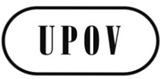 EEAF/5/4ORIGINAL:  EnglishDATE:  October 22, 2015INTERNATIONAL UNION FOR THE PROTECTION OF NEW VARIETIES OF PLANTS INTERNATIONAL UNION FOR THE PROTECTION OF NEW VARIETIES OF PLANTS INTERNATIONAL UNION FOR THE PROTECTION OF NEW VARIETIES OF PLANTS GenevaGenevaGenevaIndicatorsApplication FormTechnical Questionnaire (Lettuce)Percentage of Elements used by all participating authorities6%1%Percentage of Elements used by at least two participating authorities167%18%AUBRCAJPKRNLNZQZUSVNAU40%39%39%17%44%24%29%34%33%BR 55%48%52%31%47%31%35%43%36%CA50%51%33%29%44%37%30%34%37%JP42%56%24%19%39%22%29%24%26%KR46%59%51%46%51%31%38%41%44%NL50%39%34%41%22%31%29%21%28%NZ54%50%37%46%26%61%52%35%37%QZ23%20%16%21%11%42%18%12%13%US48%44%33%32%22%26%22%22%25%VN 53%42%41%39%27%39%27%27%28%AUBRCAJPKRNLNZQZUSVNAU16%8%8%3%8%12%14%5%12%BR27%16%13%9%16%18%24%11%18%CA56%78%22%22%44%11%44%33%44%JP8%67%3%6%8%18%14%3%14%KR4%9%4%9%7%7%9%9%2%NL15%18%10%15%8%35%39%5%25%NZ25%22%11%36%8%39%42%8%75%QZ19%20%7%19%7%53%28%6%30%US2%2%1%1%2%1%1%1%1%VN24%22%11%27%3%27%73%43%8%Test Campaign Milestone Release (MR) Contents/ Functionalities to be testedRelease 1Login , Create new application with export application data as   XMLRelease 2Create new application  from existing XML data, Save, Submit new application, User feedback from MR1Release 3Dashboard, View Recommendations, Copy application, Edit Application, User  feedback from MR2Release 4Remove Application, PDF View,  User feedback from MR3Final ReleaseFull prototype